POGLEJMO OD ZGORAJKAJ VIDIJO OTROCI? OBKROŽI.         	KAJ SPADA SKUPAJ? POVEŽI.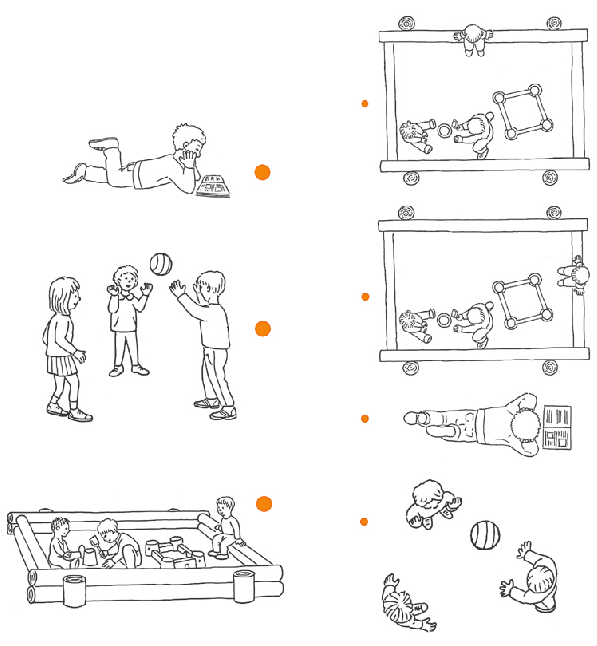 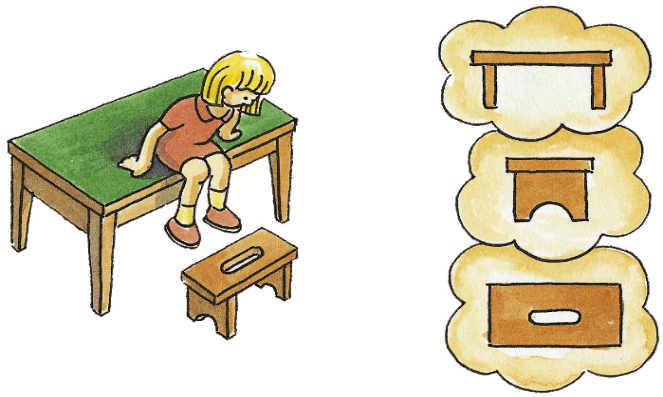 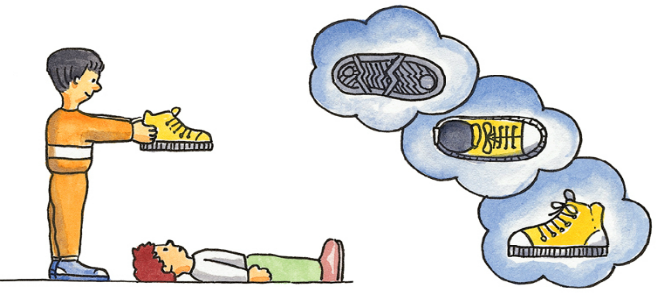 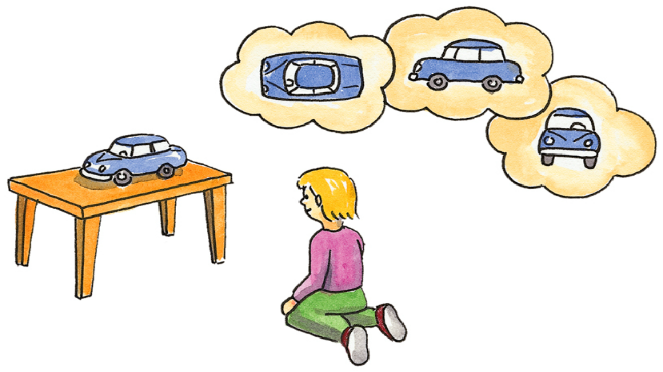 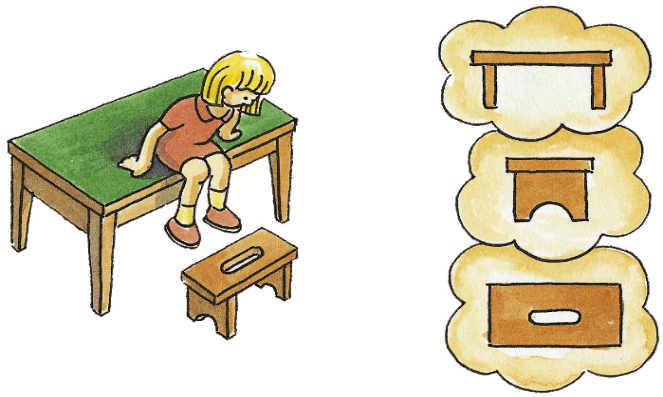 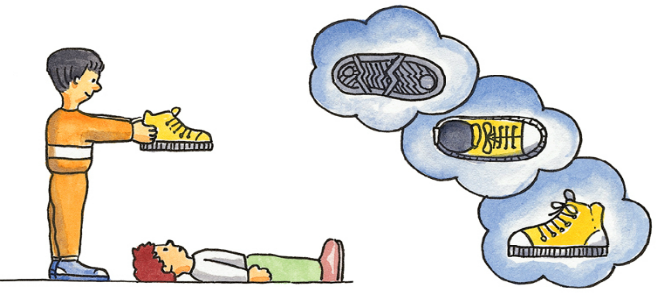 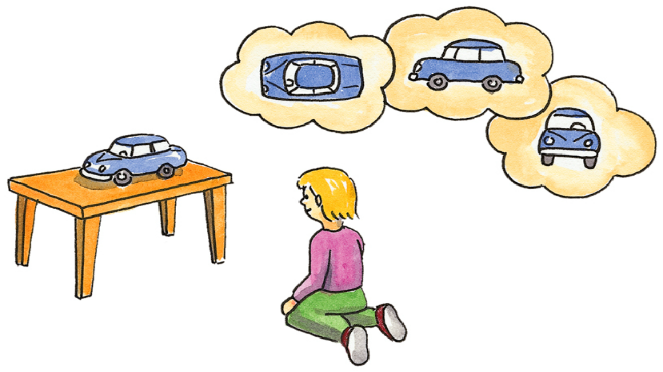 POMAGAJ VITEZU NAJTI ZMAJA IN STRAŽARJU PRINCESKO.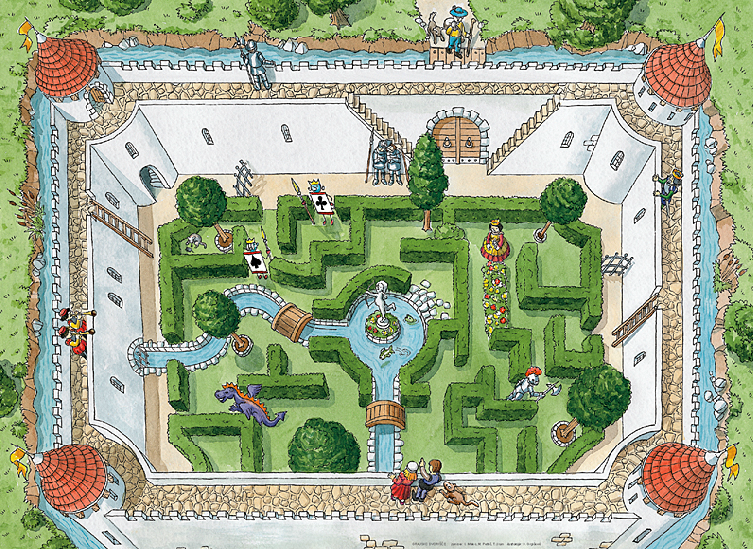 